Just a Reminder!You are registered to take the April 18th ACT exam.  TO STUDY:Go to www.actstudent.org and click on Test Prep.  There are several links that will help you prepare for the exam.  Choose the FREE options.  You can download a free test booklet by clicking on Preparing for the ACT.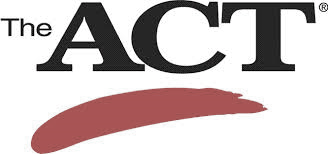 Your school offers ACT tutoring sessions.  See Mrs. Brandt for a schedule.DON’T FORGET:Report to the testing center listed on your admission ticket early (before 8:00 am).  Bring a printed copy of your admissions ticket.Bring a photo ID (must be an acceptable photo ID)Bring a calculator (not the one on your cell phone)Several #2 Pencils and good erasers (no pens or mechanical pencils)Snacks (but you can only eat them outside during the breaks)You will be dismissed around 12:15 pmIf you have misplaced your admissions ticket or need information about what is an acceptable photo ID and calculator go to www.actstudent.org for further details.Just a Reminder!You are registered to take the April 18th ACT exam.  TO STUDY:Go to www.actstudent.org and click on Test Prep.  There are several links that will help you prepare for the exam.  Choose the FREE options.  You can download a free test booklet by clicking on Preparing for the ACT.Your school offers ACT tutoring sessions.  See Mrs. Brandt for a schedule.DON’T FORGET:Report to the testing center listed on your admission ticket early (before 8:00 am).  Bring a printed copy of your admissions ticket.Bring a photo ID (must be an acceptable photo ID)Bring a calculator (not the one on your cell phone)Several #2 Pencils and good erasers (no pens or mechanical pencils)Snacks (but you can only eat them outside during the breaks)You will be dismissed around 12:15 pmIf you have misplaced your admissions ticket or need information about what is an acceptable photo ID and calculator go to www.actstudent.org for further details.Just a Reminder!You are registered to take the April 18th ACT exam.  TO STUDY:Go to www.actstudent.org and click on Test Prep.  There are several links that will help you prepare for the exam.  Choose the FREE options.  You can download a free test booklet by clicking on Preparing for the ACT.Your school offers ACT tutoring sessions.  See Mrs. Brandt for a schedule.DON’T FORGET:Report to the testing center listed on your admission ticket early (before 8:00 am).  Bring a printed copy of your admissions ticket.Bring a photo ID (must be an acceptable photo ID)Bring a calculator (not the one on your cell phone)Several #2 Pencils and good erasers (no pens or mechanical pencils)Snacks (but you can only eat them outside during the breaks)You will be dismissed around 12:15 pmIf you have misplaced your admissions ticket or need information about what is an acceptable photo ID and calculator go to www.actstudent.org for further details.Just a Reminder!You are registered to take the April 18th ACT exam.  TO STUDY:Go to www.actstudent.org and click on Test Prep.  There are several links that will help you prepare for the exam.  Choose the FREE options.  You can download a free test booklet by clicking on Preparing for the ACT.Your school offers ACT tutoring sessions.  See Mrs. Brandt for a schedule.DON’T FORGET:Report to the testing center listed on your admission ticket early (before 8:00 am).  Bring a printed copy of your admissions ticket.Bring a photo ID (must be an acceptable photo ID)Bring a calculator (not the one on your cell phone)Several #2 Pencils and good erasers (no pens or mechanical pencils)Snacks (but you can only eat them outside during the breaks)You will be dismissed around 12:15 pmIf you have misplaced your admissions ticket or need information about what is an acceptable photo ID and calculator go to www.actstudent.org for further details.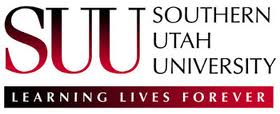 